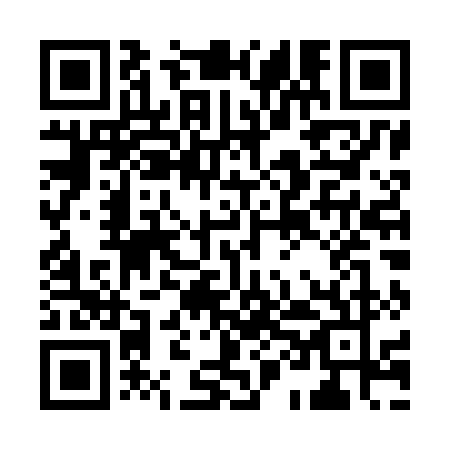 Prayer times for Surallah, PhilippinesWed 1 May 2024 - Fri 31 May 2024High Latitude Method: NonePrayer Calculation Method: Muslim World LeagueAsar Calculation Method: ShafiPrayer times provided by https://www.salahtimes.comDateDayFajrSunriseDhuhrAsrMaghribIsha1Wed4:165:2811:382:555:496:572Thu4:155:2811:382:565:496:573Fri4:155:2711:382:565:496:574Sat4:155:2711:382:565:496:575Sun4:145:2711:382:575:496:576Mon4:145:2711:382:575:496:577Tue4:145:2611:382:575:496:588Wed4:135:2611:382:585:496:589Thu4:135:2611:382:585:496:5810Fri4:135:2611:372:585:496:5811Sat4:125:2611:372:595:496:5812Sun4:125:2611:372:595:496:5913Mon4:125:2511:372:595:506:5914Tue4:125:2511:372:595:506:5915Wed4:115:2511:373:005:506:5916Thu4:115:2511:373:005:507:0017Fri4:115:2511:373:005:507:0018Sat4:115:2511:383:015:507:0019Sun4:115:2511:383:015:507:0020Mon4:105:2511:383:015:517:0121Tue4:105:2511:383:025:517:0122Wed4:105:2511:383:025:517:0123Thu4:105:2511:383:025:517:0124Fri4:105:2511:383:035:517:0225Sat4:105:2511:383:035:517:0226Sun4:105:2511:383:035:527:0227Mon4:105:2511:383:035:527:0328Tue4:105:2511:383:045:527:0329Wed4:095:2511:393:045:527:0330Thu4:095:2511:393:045:537:0331Fri4:095:2511:393:055:537:04